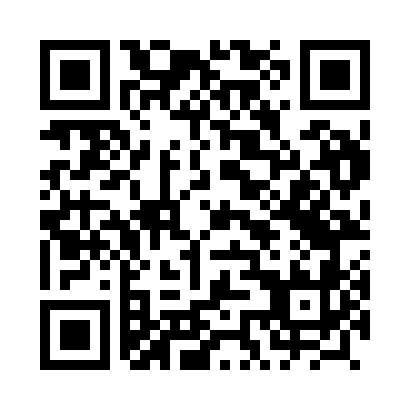 Prayer times for Wola Katecka, PolandMon 1 Apr 2024 - Tue 30 Apr 2024High Latitude Method: Angle Based RulePrayer Calculation Method: Muslim World LeagueAsar Calculation Method: HanafiPrayer times provided by https://www.salahtimes.comDateDayFajrSunriseDhuhrAsrMaghribIsha1Mon4:086:0412:335:007:028:512Tue4:066:0212:335:017:048:533Wed4:036:0012:325:037:058:554Thu4:005:5812:325:047:078:575Fri3:575:5612:325:057:099:006Sat3:555:5312:315:067:109:027Sun3:525:5112:315:077:129:048Mon3:495:4912:315:087:139:069Tue3:465:4712:315:097:159:0810Wed3:435:4512:305:117:179:1111Thu3:405:4312:305:127:189:1312Fri3:385:4112:305:137:209:1513Sat3:355:3812:295:147:219:1714Sun3:325:3612:295:157:239:2015Mon3:295:3412:295:167:259:2216Tue3:265:3212:295:177:269:2517Wed3:235:3012:295:187:289:2718Thu3:205:2812:285:197:299:2919Fri3:175:2612:285:207:319:3220Sat3:145:2412:285:217:339:3421Sun3:115:2212:285:227:349:3722Mon3:085:2012:275:237:369:3923Tue3:055:1812:275:247:389:4224Wed3:015:1612:275:257:399:4525Thu2:585:1412:275:267:419:4726Fri2:555:1212:275:277:429:5027Sat2:525:1012:275:287:449:5328Sun2:495:0812:275:297:459:5529Mon2:465:0712:265:307:479:5830Tue2:425:0512:265:317:4910:01